ЗАЯВКАна участие в конкурсе на лучшую медицинскую компьютерную системуПрислать до 01 марта 2015 года !!!Если Вы хотите принять участие в конкурсе по нескольким номинациям, то Вам нужно прислать несколько заявок – по числу номинацийК заявке необходимо приложить:Копии регистрационных и правоустанавливающих документов на систему, представляемую на конкурс. Данный документ должен подтверждать, что именно заявитель является правообладателем представленной разработки. Чаще всего - это должно быть «Свидетельство о государственной регистрации программ для ЭВМ», выданное Федеральной службой по интеллектуальной собственности.Заполненную анкету конкурсанта (прил.). 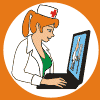 11-й Международный форум«MedSoft-2015»Москва. Экспоцентр. 24-26 марта 2015Форма К1Организация HttpНазвание системы, представляемой на конкурс (полное)Название системы, представляемой на конкурс(сокращенное)Номинация Системы комплексной информатизации медицинских организаций (КМИС) Системы для решения задач профилактики, диспансеризации, профилактики, (МИС-профилактика) Лабораторные информационные системы (ЛИС) Системы архивации и передачи изображений (PACS) Импортозамещение Льготное лекарственное обеспечение (ЛЛС) Больничная аптека Мониторинг лекарственных средствЛицо для контактов:Ф.И.О. полностьюДолжностьЗваниеУченая степеньТелефон контактныйE-mail контактный